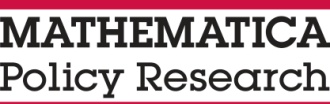 OMB No.: 0970-0355Expiration Date: 01/30/2015Q-DOT Pilot StudyTeacher Self-Administered QuestionnaireSpring 2014Thank you for participating in the Q-DOT Pilot Study. The purpose of this study is to learn more about the associations among Quality Rating and Improvement System (QRIS) ratings, specific aspects of quality, and measures of observed quality for early care and education settings.Information from this study will be used to help guide the U.S. Department of Health and Human Services, Administration for Children and Families, as they support quality improvement initiatives and practices while informing policy decisions at the state and national levels.Of course, your participation in the study is voluntary and you may skip any questions you do not want to answer. No one else from your child care center will see or have access to your answers. Your responses are private to the extent permitted by law and will be reported only as aggregate numbers. The answers you provide are very important, so please be as complete as possible and take your time to answer each question as best you can. If you don’t know the answer, please answer “don’t know.” This self-administered questionnaire will take about 15 minutes to complete.First, the following are questions about your employment and educational background.A1.	What is your current position in this classroom?MARK ONE ONLY  1	□	Lead teacher/teacher  2	□	Assistant teacher/teacher aide  3	□	Part-time substitute teacher  4	□	Coordinator/supervisor (e.g., educational coordinator)  5	□	Center director  6	□	Other position (specify)  d	□	Don’t knowA2.	In total, how many years have you been teaching in a center setting (including all grades and preschool)?|     |     | YEARSA3.	In what month and year did you start working in your current role at this center, that is as a [lead teacher, assistant teacher, etc.]?|     |     | MONTH	|     |     |     |     | YEARA4.	What is the highest grade or year of school that you completed?MARK ONE ONLY1	□	Up to 8th grade  GO TO A7  2	□	9th to 11th grade  GO TO A7  3	□	12th grade but no diploma  GO TO A7  4	□	High school diploma/equivalent  GO TO A7  5	□	Voc/tech program after high school but no voc/tech diploma  GO TO A6  6	□	Voc/tech diploma after high school  GO TO A6  7	□	Some college but no degree  GO TO A6  8	□	Associate’s degree  9	□	Bachelor’s degree10	□	Graduate or professional school but no degree11	□	Master’s Degree (M.A., M.S.)12	□	Doctorate Degree (Ph.D., ED.D.)13	□	Professional degree after Bachelor’s Degree (Medicine/MD; Dentistry/DDS; Law/JD/LLB; etc.)14	□	Master’s Degree (M.A., M.S.)  d	□	Don’t know  GO TO A7A5.	In what field did you obtain your highest college degree?MARK ONE ONLY  1	□	Child development or developmental psychology  2	□	Early childhood education  3	□	Elementary education  4	□	Special education  5	□	Bilingual education  6	□	Family Studies  7	□	Social Work  8	□	Psychology (other than developmental psychology)  9	□	Other field (specify)    d	□	Don’t knowA6.	Have you completed six or more college courses in early childhood education, child development, or developmental psychology?  1	□	Yes  0	□	No  d	□	Don’t knowA7.	Do you have a Child Development Associate (CDA) credential?  1	□	Yes  0	□	No  d	□	Don’t knowA8.	Do you have a state-awarded preschool certificate?  1	□	Yes  0	□	No  d	□	Don’t knowA9.	Do you have a teaching certificate or license?  1	□	Yes  0	□	No  d	□	Don’t knowA10.	Including postsecondary school degrees, graduate degrees, etc., are you currently enrolled in any additional teacher certification or degree-seeking program?  1	□	Yes  0	□	No  d	□	Don’t knowA11.	If yes, in what kind of training or education program are you enrolled?MARK ONE ONLY  1	□	Child Development Associate (CDA) degree program  2	□	Teaching certificate program  3	□	Special education teaching degree program  4	□	Associate’s Degree program   5	□	Bachelor’s Degree program  6	□	Graduate degree program (Master’s or PH.D. OR ED.D.)    7	□	Other (specify)  d	□	Don’t knowNext, the following questions are about the demographics and activities within your classroom.B1.	Do you teach…MARK ONE ONLY  1	□	A full-day class,  2	□	A morning class only,  3	□	An afternoon class only, or  4	□	Both a morning and afternoon class? [IF BOTH, PLEASE FOCUS ON MORNING CLASS FOR THE REST OF THE QUESTIONS IN SECTION B]  d	□	Don’t knowB2.	How many lead teachers/teachers are usually with this class?|     |     |  LEAD TEACHERS/teachers  d	□	Don’t knowB3.	How many assistant teachers are usually with this class?|     |     |  ASSISTANT TEACHERS/teacher aides  d	□	Don’t knowB4.	What is the average ratio of paid adults to children in your classroom?1 adult for every |      |      | CHILDREN  d	□	Don’t knowB5.	How many children are enrolled in this class?|     |     | CHILDREN  d	□	Don’t knowB6.	As of today’s date, how many children in this class are at each of the following age levels?B7.	How many days a week does this class meet?|     |     | DAYS EACH WEEK  d	□	Don’t knowB8.	How many hours per day does this class meet?|     |     | HOURS PER DAY  d	□	Don’t knowB9.	How many children who are dual language learners are there in your classroom?	Dual language learners (DLLs) are children learning two (or more) languages at the same time, as well as those learning a second language while continuing to develop their first (or home) language. These children also often are referred to as Limited English Proficient (LEP), bilingual, English language learners (ELLs), English learners, and children who speak a language other than English (LOTE).|     |     | CHILDREN  d	□	Don’t knowB10.	On an average day, how many children are absent from your class? Would you say…MARK ONE ONLY  1	□	None,  2	□	One or two,  3	□	Three or four,  4	□	Five or six, or  5	□	Seven or more?  d	□	Don’t knowB11.	At this point in the school year, how would you rate the behavior of children in your class? Would you say…MARK ONE ONLY  1	□	The group misbehaves very frequently and is almost always difficult to handle,  2	□	The group misbehaves frequently and is often difficult to handle,  3	□	The group misbehaves occasionally,  4	□	The group behaves well, or  5	□	The group behaves exceptionally well?  d	□	Don’t knowB12.	Does your program use any of the following to help teachers with children’s behavior?B13.	How is a typical day spent in your classroom? Not including lunch or nap breaks, how much time do the children spend in the following kinds of activities? Please check only one box for each line.The next questions are about the curriculum and assessment tools you use in your classroom.C1.	Is a specific curriculum or combination of curricula used in your program?MARK ONE ONLY  1	□	Yes, specific curriculum  2	□	Yes, combination  0	□	No curriculum		  d	□	Don’t know		C2.	If yes, what do you use?MARK all that apply  1	□	Creative Curriculum  2	□	HighScope  3	□	HighReach Learning  4	□	Let’s Begin With The Letter People  5	□	Montessori  6	□	Bank Street  7	□	Creating Child-Centered Classrooms – Step By Step  8	□	Scholastic Curriculum  9	□	Locally designed curriculum10 	□	Curiosity Corner − Johns Hopkins11	□	Other (specify)12	□	Other (specify)C3.	Which is your primary curriculum?MARK ONE ONLY  1	□	Creative Curriculum  2	□	HighScope  3	□	HighReach Learning  4	□	Let’s Begin With The Letter People  5	□	Montessori  6	□	Bank Street  7	□	Creating Child-Centered Classrooms – Step By Step  8	□	Scholastic Curriculum  9	□	Locally designed curriculum10 	□	Curiosity Corner − Johns Hopkins11	□	Other (specify)12	□	Other (specify)C4.	How many hours of training have you had in the past 12 months in your primary curriculum?|     |     | HOURS  d	□	Don’t knowC5.	Please tell us which types of support you have received to help you use your primary curriculum.MARK all that apply  1	□	Help in understanding the curriculum  2	□	Provided with opportunities to observe someone implementing the curriculum  3	□	Refresher training on the curriculum  4	□	Help in implementing the curriculum  5	□	Help in planning curriculum-based activities  6	□	Help in individualizing the curriculum for children  7	□	Help in identifying and/or receiving additional resources to expand the scope of the curriculum and activities  8	□	Feedback on implementing the curriculum  9	□	No support10	□	Other (specify)  d	□	Don’t knowC6.	From whom did you receive support?MARK all that apply  1	□	Mentor, master teacher, or coach  2	□	Other teachers in program  3	□	Supervisor/education coordinator  4	□	Staff from another program  5	□	Staff or consultant(s) from curriculum developers (e.g., High/Scope, Teaching Strategies, etc.)  6	□	Faculty from school of education  7	□	Regional office training and technical assistance staff  8	□	No support  9	□	Other (specify)  d	□	Don’t knowC7.	Do you have a daily written plan for your classroom activities?  1	□	Yes  0	□	No  d	□	Don’t knowThe following are questions about coaching and mentoring in your classroom that you may receive.D1.	Is there someone who mentors or coaches you in your classroom; that is, someone who observes your teaching on a regular basis and provides feedback, guidance, and training?  1	□	Yes  0	□	No  d	□	Don’t knowD2.	Is this mentoring or coaching relationship a formal or informal one? By formal, we mean that a person was specifically assigned to you.MARK one only  1	□	Formal  2	□	Informal  d	□	Don’t knowD3.	Who is the mentor or coach that usually comes to your classroom?MARK ALL THAT APPLY  1	□	Another teacher  2	□	Supervisor/education coordinator  3	□	Center/program director  4	□	TA provider  5	□	QRIS mentor  6	□	Consultant, mentor, or coach from outside of yourprogram  7	□	Other (specify)  d	□	Don’t knowD4.	Which one is the primary mentor, coach, or consultant?MARK ONE ONLY  1	□	Another teacher  2	□	Supervisor/education coordinator  3	□	Center/program director  4	□	TA provider  5	□	QRIS mentor  6	□	Consultant from outside of the program  7	□	Other (specify)  d	□	Don’t knowD5.	How often does your primary mentor, coach, or consultant come to your classroom? Would you say…MARK one only  1	□	Once a week or more,  2	□	Once every two weeks,  3	□	Once a month, or  4	□	Less than once a month?  d	□	Don’t knowD6. 	In the past year, did your mentor or coach come for a concentrated visit that…MARK one only  1	□	Lasted an entire week,  2	□	Lasted an entire month, or  3	□	Lasted a day or two at a time?  0	□	No concentrated visit – less than a day  d	□	Don’t knowD7.	What topics has your mentor or coach focused on in the last year?  mark all that apply1	□	Overall classroom quality2	□	A particular aspect of quality (specify__________________________)3	□	Using a particular curriculum (specify in what area _____________________)4	□	Working with children who have special needs5	□	Working with children who are dual language learners6	□	How to assess children and/or use the information from assessments7	□	Other (Specify_______________________________________)D8. 	Have you been able to observe your mentor or coach in your classroom or go with your mentor or coach to another classroom?  1	□	Yes  0	□	No  d	□	Don’t knowD9.	Have you acted as a mentor or coach for other teachers or teacher trainees?  1	□	Yes  0	□	No  d	□	Don’t knowD9.	During this school year, how many trainings or workshops have you attended that were…The following are questions about your experiences as a teacher, and demographic questions.E1.	The following questions are about how you have felt about yourself and your life in the past week. There are no right or wrong answers. Below is a list of ways you may have felt or behaved. Please indicate how often you have felt this way during the past week.E2.	Here are some statements other teachers have made about rearing and educating children. For each one, please indicate the extent to which you strongly disagree, disagree, neither agree nor disagree, agree, or strongly agree with that statement. There are no right or wrong answers, please indicate how strongly you feel in general, not about a specific child.E2.	What is your total annual salary (before taxes) as a teacher for the current school year? $ |     |     |     | , |     |     |     |  PER YEAR  d	□	Don’t knowE3.	How many hours per week does this salary cover (not including overtime)?|     |     | HOURS AND |     |     | MINUTES PER WEEK  d	□	Don’t knowE4.	How many hours per week do you actually work (including overtime)?|     |     | HOURS AND |     |     | MINUTES PER WEEK  d	□	Don’t knowE5.	What is your gender?MARK one only  1	□	Male  2	□	FemaleE6.	In what year were you born?|  1  |  9  |     |     |  YEAR  d	□	Don’t knowE7.	Are you Hispanic, Latino/a, or Spanish origin?MARK all that apply1	□	No, not of Hispanic, Latino/a, or Spanish origin2	□	Yes, Mexican, Mexican American, Chicano/a3	□	Yes, Puerto Rican4	□	Yes, Cuban5	□	Yes, Another Hispanic, Latino/a or Spanish Origind	□	Don’t knowE8.	What is your race?MARK ALL THAT APPLY  1	□	White  2	□	Black or African American  3	□	American Indian or Alaska Native   4	□	Asian Indian  5	□	Chinese  6	□	Filipino  7	□	Japanese  8	□	Korean  9	□	Vietnamese10	□	Other Asian 11	□	Native Hawaiian12	□	Guamanian or Chamorro13	□	Samoan14	□	Other Pacific Islander   d	□	Don’t knowThank you for taking the time to complete this surveyMARK ONE RESPONSE PER ROWMARK ONE RESPONSE PER ROWCHILDRENDON’T KNOWa.	3 years old (or younger)	|     |     |d  □b.	4 years old	|     |     |d  □c.	5 years old (or older)	|     |     |d  □SELECT ONE RESPONSE PER ROWSELECT ONE RESPONSE PER ROWSELECT ONE RESPONSE PER ROWYESNODON’T KNOWa.	A social skills curriculum?	1  □0  □d  □b.	Consultation for teachers from a mental health professional?	1  □0  □d  □c.	Training materials from the Center for the Social and Emotional Foundations for Early Learning (CSEFEL)?	1  □0  □d  □d.	Meetings with a supervisor, mentor, or coach for direction and guidance?	1  □0  □d  □SELECT ONE RESPONSE PER ROWSELECT ONE RESPONSE PER ROWSELECT ONE RESPONSE PER ROWSELECT ONE RESPONSE PER ROWSELECT ONE RESPONSE PER ROWSELECT ONE RESPONSE PER ROWNO TIMEHALF- HOUR OR LESSABOUT ONE HOURABOUT TWO HOURSTHREE HOURS OR MOREDON’T KNOWa.	Teacher-directed whole class activities	1  □2 □3  □4  □5  □d  □b.	Teacher-directed small group activities	1  □2 □3  □4  □5  □d  □c.	Teacher-directed individual activities	1  □2 □3  □4  □5  □d  □d.	Child-selected activities	1  □2 □3  □4  □5  □d  □MARK ONE RESPONSE PER ROWMARK ONE RESPONSE PER ROWNUMBERDON’T KNOWa.	Less than one day?	|     |     |d  □b.	One day?	|     |     |d  □c.	More than one day?	|     |     |d  □SELECT ONE RESPONSE PER ROWSELECT ONE RESPONSE PER ROWSELECT ONE RESPONSE PER ROWSELECT ONE RESPONSE PER ROWSELECT ONE RESPONSE PER ROWRARELY OR NEVERSOME OR A LITTLEOCCASIONALLY OR MODERATELYMOST OR ALL OF THE TIMEDON’T KNOWa.	Bothered by things that usually don’t bother you?	1  □2 □3  □4  □d  □b.	You did not feel like eating, your appetite was poor?	1  □2 □3  □4  □d  □c.	That you could not shake off the blues, even with help from your family and friends?	1  □2 □3  □4  □d  □d.	You had trouble keeping your mind on what you were doing?	1  □2 □3  □4  □d  □e.	Depressed?	1  □2 □3  □4  □d  □f.	That everything you did was an effort?	1  □2 □3  □4  □d  □g.	Fearful?	1  □2 □3  □4  □d  □h.	Your sleep was restless?	1  □2 □3  □4  □d  □i.	You talked less than usual?	1  □2 □3  □4  □d  □j.	Lonely?	1  □2 □3  □4  □d  □k.	Sad?	1  □2 □3  □4  □d  □l.	You could not “get going”?	1  □2 □3  □4  □d  □STRONGLY DISAGREEDISAGREENEITHER AGREE NOR DISAGREEAGREESTRONGLY AGREEDON’T KNOWa.	Preschool classroom activities should be responsive to individual differences in development.	1  □2 □3  □4  □5  □d  □b.	Each curriculum area should be taught as a separate subject at separate times.	1  □2 □3  □4  □5  □d  □c.	Children should be allowed to select many of their own activities from a variety of learning areas that the teacher has prepared (writing, science center, etc.).	1  □2 □3  □4  □5  □d  □d.	Children should be allowed to cut their own shapes, perform their own steps in an experiment, and plan their own creative drama, art, and writing activities.	1  □2 □3  □4  □5  □d  □e.	Children should work silently and alone on seatwork.	1  □2 □3  □4  □5  □d  □f.	Children in preschool classrooms should learn through active explorations.	1  □2 □3  □4  □5  □d  □g.	Preschool teachers should use treats, stickers, or stars to encourage appropriate 
behavior.	1  □2 □3  □4  □5  □d  □h.	Preschool teachers should use punishments or reprimands to encourage appropriate 
behavior.	1  □2 □3  □4  □5  □d  □i.	Children should be involved in establishing rules for the classroom.	1  □2 □3  □4  □5  □d  □j.	Children should be instructed in recognizing the single letters of the alphabet, isolated from words.	1  □2 □3  □4  □5  □d  □k.	Children should learn to color within predefined lines.	1  □2 □3  □4  □5  □d  □l.	Children in preschool classrooms should learn to form letters correctly on a printed page.	1  □2 □3  □4  □5  □d  □m.	Children should dictate stories to the teacher.	1  □2 □3  □4  □5  □d  □n.	Children should know their letter sounds before they learn to 
read.	1  □2 □3  □4  □5  □d  □o.	Children should form letters correctly before they are allowed to create a story.	1  □2 □3  □4  □5  □d  □